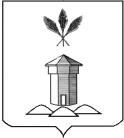 АДМИНИСТРАЦИЯ БАБУШКИНСКОГО МУНИЦИПАЛЬНОГО ОКРУГА ВОЛОГОДСКОЙ ОБЛАСТИПОСТАНОВЛЕНИЕ01.12.2023 года                                                                                                         № 1024с.им. БабушкинаОб утверждении Плана мероприятий по противодействию коррупции и профилактике  коррупционных правонарушений на 2024 год в администрации Бабушкинского муниципального округа Вологодской области В соответствии со статьей 5 Федерального закона от 25 декабря 2008 г. № 273-ФЗ «О противодействии коррупции»,  Указом Президента Российской Федерации от 16 августа 2021 г. № 478 «О Национальном плане противодействия коррупции на 2021-2024 годы», в целях обеспечения реализаций положений федерального законодательства, муниципальных нормативных правовых актов по вопросам противодействия коррупции, а также  совершенствования работы и организационных основ деятельности по противодействию коррупции в  администрации  Бабушкинского муниципального округа Вологодской  области:ПОСТАНОВЛЯЮ: 	1. Утвердить План  мероприятий по противодействию коррупции и профилактике коррупционных правонарушений в  администрации  Бабушкинского муниципального округа Вологодской  области на 2024 год, согласно приложению 1 к настоящему постановлению.           2. Настоящее постановление подлежит размещению на официальном сайте Бабушкинского муниципального округа в информационно-телекоммуникационной сети «Интернет», вступает в силу с момента подписания и распространяется на правоотношения, возникшие с 01.01.2024 года.	3. Контроль за исполнением настоящего постановления возложить на первого заместителя Главы округа А.В. Шишебарова. Глава округа                                                                                                 Т.С. Жирохова                                                                                                                                                                                                                        Приложение 1                                                                                                                                  к постановлению                                                                                                                                        от «01» декабря 2023 года №1024План мероприятий по противодействию коррупции и профилактике коррупционных правонарушений  в администрации  Бабушкинского муниципального округа Вологодской области на 2024 год	Цель: Противодействие коррупции и профилактика коррупционных правонарушений в администрации Бабушкинского муниципального округа Вологодской  области, в муниципальных учреждениях и муниципальных унитарных предприятиях, подведомственных    администрации  Бабушкинского муниципального округа Вологодской   области (далее – администрации округа), устранение (минимизация) причин и условий, порождающих коррупцию, повышение качества и эффективности муниципального управления.	Задачи: 	1.Соблюдение муниципальными служащими администрации округа запретов, ограничений и  требований, установленных в целях противодействия коррупции.	2.Антикоррупционное просвещение муниципальных служащих администрации округа.	3.Повышение эффективности мер по противодействию коррупции в администрации округа.	4.Соблюдение требований антикоррупционного законодательства лицами, замещающими отдельные должности на основании трудового договора, в муниципальных учреждениях и муниципальных унитарных предприятиях, подведомственных  администрации округа.№п/пНаименование мероприятияСрок исполненияОтветственный исполнитель Отметка о выполненииI.Основные организационные мероприятияI.Основные организационные мероприятияI.Основные организационные мероприятияI.Основные организационные мероприятияI.Основные организационные мероприятия1.Обеспечение исполнения  решений комиссии по координации работы по противодействию коррупции в Вологодской областив течение годаПервый заместитель Главы округа2.Обеспечение исполнения  Плана  мероприятий по противодействию коррупции в Вологодской области на 2021-2024 г.г. в течение годаПервый заместитель Главы округа3.Организация работы по формированию у муниципальных служащих администрации округа отрицательного отношения к коррупциив течение годаПервый заместитель Главы округа4.Обеспечение выполнения требований законодательства о предотвращении и урегулировании конфликта интересов  в администрации округа в течение годаПервый заместитель Главы округа5.Обеспечение выполнения требований законодательства об уведомлении муниципальными служащими администрации округа о случаях склонения  к совершению коррупционных правонарушенийв течение годаПервый заместитель Главы округа6.Разработка комплекса мер по совершенствованию  работы в сфере противодействия коррупции в администрации округа и подведомственных учрежденияхв течение годаПервый заместитель Главы округа7.Организация  сотрудничества с контрольно-надзорными и правоохранительными органами в сфере противодействия коррупциив течение годаПервый заместитель Главы округа8.Обеспечение возможности для граждан и организаций беспрепятственно направлять свои сообщения о коррупционных нарушениях, допущенных муниципальными служащими администрации округав течение годаПервый заместитель Главы округа9.Реализация мер  по обеспечению надежности и достоверности внутреннего контроля хозяйственных операций администрации округав течение годаПервый заместитель Главы округа10.Повышение эффективности  мероприятий по противодействию коррупции при осуществлении закупок товаров, работ, услуг для обеспечения  муниципальных нуждв течение годаПервый заместитель Главы округаII.Обеспечение соответствия правовых актов   администрации округа    по противодействию коррупции федеральному и региональному законодательствуII.Обеспечение соответствия правовых актов   администрации округа    по противодействию коррупции федеральному и региональному законодательствуII.Обеспечение соответствия правовых актов   администрации округа    по противодействию коррупции федеральному и региональному законодательствуII.Обеспечение соответствия правовых актов   администрации округа    по противодействию коррупции федеральному и региональному законодательствуII.Обеспечение соответствия правовых актов   администрации округа    по противодействию коррупции федеральному и региональному законодательству1.Осуществление мониторинга  федерального и регионального законодательства  в сфере противодействия коррупциив течение годаНачальник Управления правового и кадрового обеспечения администрации округа2.Принятие правовых актов  по противодействию коррупции  администрации округав течение годаНачальник Управления правового и кадрового обеспечения администрации округа3.Внесение изменений в правовые акты по противодействию  коррупции администрации округав течение годаНачальник Управления правового и кадрового обеспечения администрации округаIII. Антикоррупционная  экспертизаIII. Антикоррупционная  экспертизаIII. Антикоррупционная  экспертизаIII. Антикоррупционная  экспертизаIII. Антикоррупционная  экспертиза1.Проведение антикоррупционной  экспертизы  нормативных правовых актов (проектов нормативных правовых актов) администрации округав течение годаНачальник Управления правового и кадрового обеспечения администрации округа2.Размещение проектов нормативных правовых актов на официальном сайте округа в информационно-телекоммуникационной сети «Интернет» для организации проведения независимой антикоррупционной экспертизыв течение годаНачальник Управления делами и обеспечения деятельности администрации округа, начальник отдела автоматизации и защиты информации администрации округа3.Проведение антикоррупционной экспертизы закупочной документациив течение годаНачальник Управления правового и кадрового обеспечения администрации округа4.Проведение оценки регулирующего воздействия проектов нормативных актов и экспертизы действующих муниципальных правовых актов с целью недопущения административных барьеров и избыточного давления на бизнес, повышения эффективности нормативно-правового регулированияПо мере поступления документовНачальник отдела экономики и отраслевого развития  администрации округаIV.Организация взаимодействия  администрации округа  с органами государственной власти Вологодской области по вопросам противодействия коррупцииIV.Организация взаимодействия  администрации округа  с органами государственной власти Вологодской области по вопросам противодействия коррупцииIV.Организация взаимодействия  администрации округа  с органами государственной власти Вологодской области по вопросам противодействия коррупцииIV.Организация взаимодействия  администрации округа  с органами государственной власти Вологодской области по вопросам противодействия коррупцииIV.Организация взаимодействия  администрации округа  с органами государственной власти Вологодской области по вопросам противодействия коррупции1.Организация и обеспечение информационного обмена по вопросам противодействия коррупции и  профилактике коррупционных правонарушений  с органами  государственной власти Вологодской  областив течение годаПервый заместитель Главы округа2.Оказание содействия уполномоченным представителям контрольно-надзорных и правоохранительных органов при проведении ими контрольно-надзорных мероприятий в отношении администрации округа и подведомственных учреждений по вопросам предупреждения и противодействия коррупции, а также при проведении мероприятий по пресечению или расследованию коррупционных правонарушений, включая оперативно-розыскные мероприятияв течение годаПервый заместитель Главы округаV.Организация взаимодействия    администрации  округа  с институтами гражданского обществапо вопросам противодействия коррупцииV.Организация взаимодействия    администрации  округа  с институтами гражданского обществапо вопросам противодействия коррупцииV.Организация взаимодействия    администрации  округа  с институтами гражданского обществапо вопросам противодействия коррупцииV.Организация взаимодействия    администрации  округа  с институтами гражданского обществапо вопросам противодействия коррупцииV.Организация взаимодействия    администрации  округа  с институтами гражданского обществапо вопросам противодействия коррупции1.Обеспечение доступа граждан к информации  о деятельности администрации округа, в том числе о мерах по противодействию коррупции, принимаемых в администрации округав течение годаНачальник Управления правового и кадрового обеспечения администрации округа2.Привлечение представителей гражданского общества к участию в работе аттестационной комиссий, комиссии по соблюдению требований к служебному поведению и урегулированию конфликта интересов и комиссии по противодействию коррупциив течение годаНачальник Управления правового и кадрового обеспечения администрации округа3.Информирование населения округа через официальный сайт округа в информационно-телекоммуникационной сети «Интернет», а также в средствах массовой информации, о ходе реализации в администрации округа мер  антикоррупционной направленностив течение годаНачальник Управления делами и обеспечения деятельности администрации округа, начальник отдела автоматизации и защиты информации администрации округа4.Организация системы обратной связи с населением по вопросам выявления фактов коррупционного поведения со  стороны муниципальных служащих администрации округа (телефон доверия и др.)в течение годаНачальник Управления правового и кадрового обеспечения администрации округа5.Прием и рассмотрение электронных сообщений от граждан и организаций о фактах коррупции, поступивших на официальные интернет-сайты органов местного самоуправления в течение года (по мере поступления сообщений)Начальник Управления правового и кадрового обеспечения администрации округаVI. Организация  работы по противодействию коррупции  в муниципальных учреждениях и муниципальных унитарных предприятиях, подведомственных    администрации  округаVI. Организация  работы по противодействию коррупции  в муниципальных учреждениях и муниципальных унитарных предприятиях, подведомственных    администрации  округаVI. Организация  работы по противодействию коррупции  в муниципальных учреждениях и муниципальных унитарных предприятиях, подведомственных    администрации  округаVI. Организация  работы по противодействию коррупции  в муниципальных учреждениях и муниципальных унитарных предприятиях, подведомственных    администрации  округаVI. Организация  работы по противодействию коррупции  в муниципальных учреждениях и муниципальных унитарных предприятиях, подведомственных    администрации  округа1.Организация мероприятий по представлению сведений о доходах, расходах, об имуществе и обязательствах имущественного характера лицами, замещающими должности руководителей  подведомственных учрежденийс  01 января по 30 апреля 2024 годаНачальник Управления правового и кадрового обеспечения администрации округа2.Организация мероприятий по своевременному  представлению гражданами, претендующими на замещение должностей руководителей муниципальных учреждений, сведений о доходах, расходах и обязательствах имущественного характерав течение годаНачальник Управления правового и кадрового обеспечения администрации округа3.Оказание методической и консультативной  помощи подведомственным учреждениям и предприятиям по вопросам противодействия коррупциив течение годаНачальник Управления правового и кадрового обеспечения администрации округа4.Рассмотрение  на заседаниях комиссии по противодействию коррупции администрации округа  отчетов о реализации планов мероприятий по противодействию коррупции и антикоррупционной политики подведомственных учреждений и предприятийв течение года, согласно  плану работы комиссии Начальник Управления правового и кадрового обеспечения администрации округа5.Разработка комплекса мер по совершенствованию  работы в сфере противодействия коррупции в подведомственных учрежденияхв течение годаНачальник Управления правового и кадрового обеспечения администрации округаVII.Организация работы совещательных и координационных органов    по противодействию коррупции в      администрации  округа VII.Организация работы совещательных и координационных органов    по противодействию коррупции в      администрации  округа VII.Организация работы совещательных и координационных органов    по противодействию коррупции в      администрации  округа VII.Организация работы совещательных и координационных органов    по противодействию коррупции в      администрации  округа VII.Организация работы совещательных и координационных органов    по противодействию коррупции в      администрации  округа 1.Организация работы комиссии по противодействию коррупции администрации округав течение года по плану работы комиссииНачальник Управления правового и кадрового обеспечения администрации округа2.Контроль за выполнением решений комиссии по противодействию коррупции администрации округав течение годаНачальник Управления правового и кадрового обеспечения администрации округа3.Организация работы комиссии по соблюдению требований к служебному поведению  муниципальных  служащих и урегулированию конфликта интересовв течение годаНачальник Управления правового и кадрового обеспечения администрации округа4.Контроль за выполнением решений комиссии по соблюдению требований к служебному поведению  муниципальных  служащих и урегулированию конфликта интересовв течение годаНачальник Управления правового и кадрового обеспечения администрации округа5.Организация работы наградной комиссии при Главе округа в части профилактики коррупционных правонарушенийв течении годаНачальник Управления правового и кадрового обеспечения администрации округаVIII. Осуществление антикоррупционного  мониторингаVIII. Осуществление антикоррупционного  мониторингаVIII. Осуществление антикоррупционного  мониторингаVIII. Осуществление антикоррупционного  мониторингаVIII. Осуществление антикоррупционного  мониторинга1.Организация контроля за доходами (расходами) муниципальных служащих   администрации  округа,   и лицами, претендующими на замещение должностей муниципальной службы   1.Организация контроля за доходами (расходами) муниципальных служащих   администрации  округа,   и лицами, претендующими на замещение должностей муниципальной службы   1.Организация контроля за доходами (расходами) муниципальных служащих   администрации  округа,   и лицами, претендующими на замещение должностей муниципальной службы   1.Организация контроля за доходами (расходами) муниципальных служащих   администрации  округа,   и лицами, претендующими на замещение должностей муниципальной службы   1.Организация контроля за доходами (расходами) муниципальных служащих   администрации  округа,   и лицами, претендующими на замещение должностей муниципальной службы   1.Организация кампании по представлению сведений о доходах, расходах, об имуществе и обязательствах имущественного характера муниципальных служащих администрации округа и руководителями подведомственных учреждений, чьи должности включены в соответствующий переченьс 01 января по 30 апреля 2024 годаНачальник Управления правового и кадрового обеспечения администрации округа2.Анализ представленных сведений о доходах, расходах, об имуществе и обязательствах имущественного характера, представленных муниципальными служащими и руководителями подведомственных учреждений до 1 июля 2024 годаНачальник Управления правового и кадрового обеспечения администрации округа3.Организация проверки, представленных сведений о доходах, расходах, об имуществе и обязательствах имущественного характера, представленных муниципальными служащими и руководителями подведомственных учрежденийв течение годаНачальник Управления правового и кадрового обеспечения администрации округа2.Организация контроля за исполнением запретов и ограничений муниципальными служащими  администрации  округа,   и лицами, претендующими на замещение должностей муниципальной службы   2.Организация контроля за исполнением запретов и ограничений муниципальными служащими  администрации  округа,   и лицами, претендующими на замещение должностей муниципальной службы   2.Организация контроля за исполнением запретов и ограничений муниципальными служащими  администрации  округа,   и лицами, претендующими на замещение должностей муниципальной службы   2.Организация контроля за исполнением запретов и ограничений муниципальными служащими  администрации  округа,   и лицами, претендующими на замещение должностей муниципальной службы   2.Организация контроля за исполнением запретов и ограничений муниципальными служащими  администрации  округа,   и лицами, претендующими на замещение должностей муниципальной службы   1.Проверка знаний (тестирование, аттестация и т.д.), установленных нормативными актами запретов и ограничений для муниципальных служащих администрации округав течение года Начальник Управления правового и кадрового обеспечения администрации округа2.Проведение мониторинга соблюдения муниципальными служащими администрации округа обязанности уведомлять  об обращениях в целях склонения к совершению коррупционных правонарушенийв течение годаНачальник Управления правового и кадрового обеспечения администрации округа3.Проведение мониторинга соблюдения муниципальными служащими обязанности уведомлять о возникновении личной заинтересованности, которая приводит или может привести к конфликту интересовв течение годаНачальник Управления правового и кадрового обеспечения администрации округа4.Организация контроля исполнения муниципальными служащими администрации округа обязанности об уведомлении представителя нанимателя о выполнении иной оплачиваемой работыв течение годаНачальник Управления правового и кадрового обеспечения администрации округа5.Проведение  мониторинга исполнения запретов, установленных для муниципальных служащих администрации округа, связанных и избранием на выборные должности, участием в работе политических партий и ведением предвыборной агитациив периоды предвыборных кампанийНачальник Управления правового и кадрового обеспечения администрации округа6.Организация контроля за соблюдением ограничений уволенными муниципальными служащими при их дальнейшем трудоустройствев течение годаНачальник Управления правового и кадрового обеспечения администрации округа7.Организация контроля за соблюдением муниципальными служащими запрета на участие в предпринимательской деятельности и участие в управлении коммерческой организацией и некоммерческой организациейв течение годаНачальник Управления правового и кадрового обеспечения администрации округа8.Проведение мониторинга  исполнения должностных обязанностей муниципальными служащими администрации округа, деятельность которых связана с коррупционными рисками ежеквартальноНачальник Управления правового и кадрового обеспечения администрации округа9.Организация проведения проверок за соблюдением муниципальными служащими Кодекса этики и служебного поведенияв течение годаНачальник Управления правового и кадрового обеспечения администрации округа10.Работа с обращениями (анализ обращений) граждан и организаций (через онлайн-приемную, личный прием, социальную сеть), инцидент-менеджемент, платформа обратной связив течение годаНачальник Управления правового и кадрового обеспечения администрации округа11.Проведение мониторинга  публикаций в средствах массовой информации о фактах коррупционных проявлений в администрации округав  течение  годаНачальник Управления правового и кадрового обеспечения администрации округаIX.Выявление  и систематизация причин и условий проявления коррупции в деятельности  администрации  округа, мониторинг коррупционных рисков и их устранениеIX.Выявление  и систематизация причин и условий проявления коррупции в деятельности  администрации  округа, мониторинг коррупционных рисков и их устранениеIX.Выявление  и систематизация причин и условий проявления коррупции в деятельности  администрации  округа, мониторинг коррупционных рисков и их устранениеIX.Выявление  и систематизация причин и условий проявления коррупции в деятельности  администрации  округа, мониторинг коррупционных рисков и их устранениеIX.Выявление  и систематизация причин и условий проявления коррупции в деятельности  администрации  округа, мониторинг коррупционных рисков и их устранение1.Проведение оценок коррупционных рисков, возникающих при реализации администрацией округа своих функцийв  течение  годаНачальник Управления правового и кадрового обеспечения администрации округа2.Рассмотрение вопросов правоприменительной практики по результатам вступивших в законную силу решений судов о признании недействительными правовых актов администрации округа, незаконными действий (бездействий) должностных лиц администрации округав  течение  годаНачальник Управления правового и кадрового обеспечения администрации округаX.Антикоррупционное  обучение и пропаганда X.Антикоррупционное  обучение и пропаганда X.Антикоррупционное  обучение и пропаганда X.Антикоррупционное  обучение и пропаганда X.Антикоррупционное  обучение и пропаганда 1.Организация  участия муниципальных служащих, работников, в должностные обязанности которых входит участие в противодействии коррупции, в мероприятиях по профессиональному развитию в области противодействия коррупции, в том числе их обучения по дополнительным профессиональным программам в области противодействия коррупциив течение годаНачальник Управления правового и кадрового обеспечения администрации округа2.Организация участия лиц, впервые поступивших на муниципальную службу или на работу в соответствующие организации и замещающих должности, связанные с соблюдением антикоррупционных стандартов, в мероприятиях по профессиональному развитию в области противодействия коррупциив течение годаНачальник Управления правового и кадрового обеспечения администрации округа3.Организация участия муниципальных служащих, работников, в должностные обязанности которых входит участие в проведении закупок товаров, работ, услуг для обеспечения государственных (муниципальных) нужд, в мероприятиях по профессиональному развитию в области противодействия коррупции, в том числе их обучение по дополнительным профессиональным программам в области противодействия коррупциив течение годаНачальник Управления правового и кадрового обеспечения администрации округа4.Организация и проведение  консультационной и разъяснительной работы по антикоррупционной тематике  с муниципальными служащими администрации округа,  организация  проверки знаний антикоррупционного законодательства муниципальными служащими  администрации округав  течение года Начальник Управления правового и кадрового обеспечения администрации округа5. Проведение профилактических мероприятий по противодействию коррупции (флеш-мобы, конкурсы, информационные встречи, круглые столы и т.д.) в образовательных учреждениях округа – с педагогами и учащимися старших классовв течении учебного года (2024-2025):-классные часы, различные конкурсы, круглые столы, информационные встречи;-в летний период (июнь) конкурсы, флеш-моб.Начальник Управления образования, КДН и ЗП округа, консультант по юридическим вопросам Управления правового и кадрового обеспечения,  специалисты РДДМ, молодежной политики, навигаторы детства6. Организация и  проведение индивидуального консультирования по антикоррупционной тематикев течение  годаНачальник Управления правового и кадрового обеспечения администрации округа7.Подготовка и размещение информационных материалов, направленных на противодействие коррупции (памятки, мини-плакаты и др.)в течение  годаНачальник Управления правового и кадрового обеспечения администрации округаНачальник Управления делами и обеспечения деятельности администрации округа8.Организация повышения квалификации муниципальных служащих администрации округа, ответственных за профилактику коррупционных и иных правонарушенийв течении годаНачальник Управления правового и кадрового обеспечения администрации округаXII.Внутренний контроль и аудит в сфере закупокXII.Внутренний контроль и аудит в сфере закупокXII.Внутренний контроль и аудит в сфере закупокXII.Внутренний контроль и аудит в сфере закупокXII.Внутренний контроль и аудит в сфере закупок1.Осуществление работы, направленной на выявление и минимизацию коррупционных рисков при осуществлении закупок товаров, работ, услуг для государственных и муниципальных нуждв  течение годаУправление правового и кадрового обеспеченияКонтрактная комиссия2.Осуществление контроля соблюдения требований об отсутствии конфликта интересов между участниками закупки  и заказчиком, установленных пунктом 9 части 1 статьи 31 Федерального закона от 5 апреля 2013 года № 44-ФЗ «О контрактной системе в сфере закупок товаров, работ, услуг для обеспечения государственных и муниципальных нужд»в  течение годаУправление правового и кадрового обеспечения             Контрактная комиссия3.Оказание содействия уполномоченным представителям контрольно-надзорных  органов при проведении ими проверочных  мероприятий  соблюдения администрацией округа Федерального закона  от 05.04.2013 года № 44-ФЗ «О контрактной системе в сфере закупок товаров, работ, услуг для обеспечения государственных и муниципальных нужд»в  течение годаУправление правового и кадрового обеспечения             Контрактная комиссия